Pupils’ Survey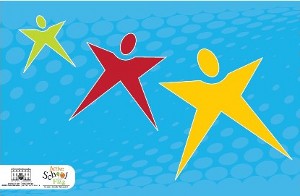 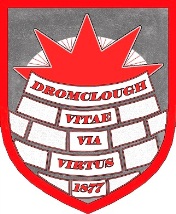 